Math II	Triangle Angle Sum Theorem		Triangle Exterior Angle TheoremFind all missing variables.Find all missing variables.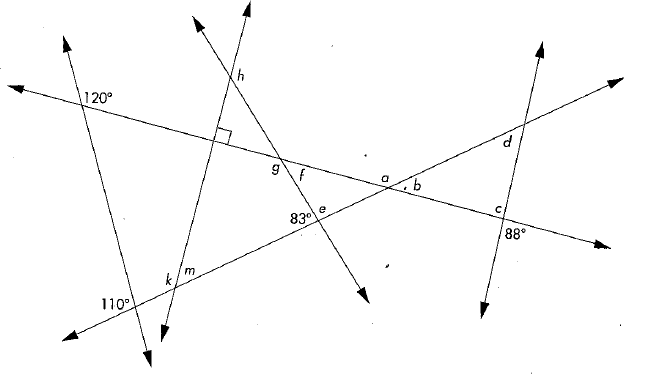 Math II	Triangle Angle Sum Theorem		Triangle Exterior Angle TheoremFind all missing variables.Find all missing variables.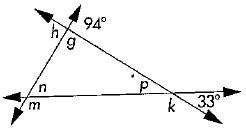 2. 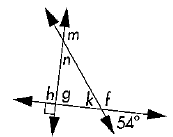 3.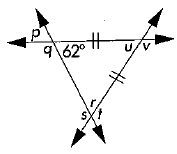 4.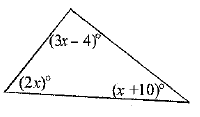 5.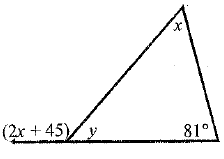 6.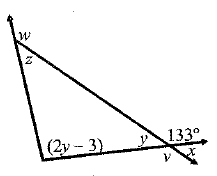 7.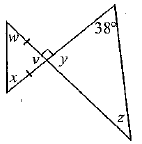 8.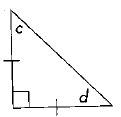 2. 3.4.5.6.7.8.